Publicado en Murcia el 28/01/2020 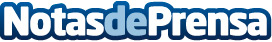 La residencia de mayores Montepinar implanta un novedoso programa de mejora nutricionalLa Residencia Montepinar ubicada en Murcia capital implanta un novedoso programa de mejora nutricional con el sello de garantía de la Dra. Marta GarauletDatos de contacto:Comunicación686668757Nota de prensa publicada en: https://www.notasdeprensa.es/la-residencia-de-mayores-montepinar-implanta Categorias: Nutrición Sociedad Murcia http://www.notasdeprensa.es